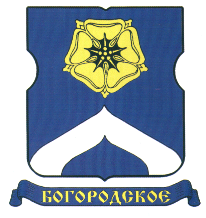 СОВЕТ ДЕПУТАТОВМУНИЦИПАЛЬНОГО ОКРУГА БОГОРОДСКОЕРЕШЕНИЕ13.09.2018  г. № 11/03В соответствии с Уставом муниципального округа Богородское и Регламентом Совета депутатов муниципального округа Богородское, Совет депутатов муниципального округа Богородское решил:1.Утвердить план работы Совета депутатов муниципального округа Богородское на 4 квартал 2018 года (приложение).2.Направить настоящее решение в префектуру Восточного административного округа города Москвы и управу района Богородское города Москвы.3.Опубликовать настоящее решение в бюллетене «Московский муниципальный вестник» и разместить на официальном сайте муниципального округа Богородское www.bogorodskoe-mo.ru.4.Контроль за исполнением настоящего решения возложить на главу муниципального округа Богородское Воловика К.Е.Глава муниципального округа Богородское     			                    К.Е. ВоловикПриложениек решению Совета депутатов муниципального округа Богородскоеот 13 сентября 2018 года №  11/03ПЛАН РАБОТЫСовета депутатов муниципального округа Богородскоена 4 квартал 2018 годаОктябрь 1. Об информации руководителя Государственное бюджетное общеобразовательное учреждение города Москвы "Школа № 386 о работе учреждения.2.. Об информации руководителя Государственное бюджетное общеобразовательное учреждение города Москвы "Школа № 362" о работе учреждения.3. Об информации руководителя управляющей компании ООО «ЭЛИТСТРОЙ» о работе учреждения в 2017 году.4. Об информации председателя ТСЖ "Рокоссовское"о работе учреждения.
Ноябрь1.. О проекте решения Совета депутатов муниципального округа Богородское «О бюджете муниципального округа Богородское на 2019 год и плановый период 2020- 2021 годов».2. О назначении публичных слушаний по проекту решения Совета депутатов муниципального округа Богородское «О бюджете муниципального округа Богородское на 2019 год и плановый период 2020- 2021 годов».3. Об информации руководителя управляющей компании ООО «Управляющая компания ЮНИ-ДОМ» о работе учреждения.Декабрь1. О результатах публичных слушаний по проекту решения Совета депутатов муниципального округа Богородское «О бюджете муниципального округа Богородское на 2019 год и плановый период 2020- 2021 годов».2. О бюджете муниципального округа Богородское на 2019 год и плановый период 2020- 2021 годов.3. О проведении дополнительных мероприятий по социально-экономическому развитию района Богородское на 2019 год.4. О согласовании ежеквартального сводного районного календарного плана по досуговой, социально-воспитательной, физкультурно-оздоровительной 
и спортивной работе с населением по месту жительства на 1 квартал 2019 года.5. О поощрении депутатов Совета депутатов муниципального округа Богородское за 4 квартал 2018 года.6. О плане работы Совета депутатов муниципального округа Богородское на 1квартал 2019 года._____________________________________________________________________Рассмотрение обращений граждан по мере поступления.О плане работы Совета депутатов муниципального округа Богородское на 4 квартал 2018 года 